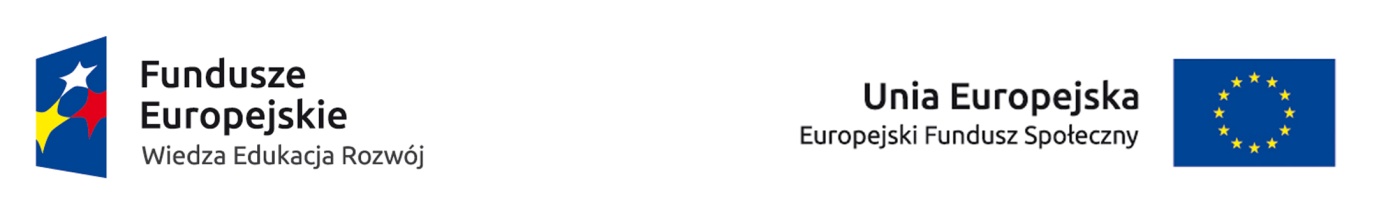 Załącznik nr 1FORMULARZ OFERTOWYkandydata na  eksperta 
ds. opracowania modelowego programu realizacji praktycznej nauki zawoduKatowicka Specjalna Strefa Ekonomicznaul. Wojewódzka 4240-026 KatowiceNIP: 9541300712, REGON: 273073527*jeżeli dotyczyOdpowiadając na zaproszenie do wzięcia udziału w postępowaniu prowadzonym zgodnie z zasadą konkurencyjności na usługi związane z opracowaniem modelowego programu nauczania praktycznej nauki zawodu dla  zawodu Technik Wiertnik w branży górniczo-hutniczej   oferuję przyjęcie do wykonania w/w zamówienie na zasadach określonych w zapytaniu ofertowym.Oświadczam, że zapoznałam/łem się z treścią zapytania ofertowego oraz załączonymi załącznikami i nie wnoszę do nich żadnych zastrzeżeń oraz przyjmuję warunki zawarte w w/w dokumentach. Oferuję realizację przedmiotu zamówienia w sposób i w zakresie zgodnym z treścią zapytania ofertowego.Oferuję wykonanie przedmiotu zamówienia jako członek dwuosobowego zespołu ekspertów- zawód Technik Wiertnik Cena za godzinę ……………… zł brutto 
(słownie: ………………………………………………………………………………………). Zobowiązuję się w przypadku dokonania wyboru mojej oferty do stawienia się w terminie i miejscu wskazanym przez Zamawiającego na szkoleniu  dla ekspertów i celem podpisania umowy.Oświadczam, że jestem związany/a niniejszą ofertą przez okres 30 dni od dnia upływu terminu składania ofert.Wraz z zawarciem niniejszej umowy upoważniam Katowicką Specjalną Strefę Ekonomiczną   z siedzibą  w Katowicach (40 - 026), przy ul. Wojewódzkiej 42  do przetwarzania moich danych osobowych w rozumieniu ustawy z dnia 29 sierpnia 1997 r. o ochronie danych osobowych (Dz.U. z 2016 r., poz. 922 z późn.zm.) w szczególności w zakresie przeprowadzenia, niniejszego postępowania, realizacji umowy zawartej w wyniku przeprowadzenia niniejszego postępowania, realizacji projektu, w ramach którego przeprowadzane jest niniejsze postępowanie oraz udostępnienia tych danych na potrzeby sprawozdawczości finansowej, monitoringu, kontroli i ewaluacji. Na podstawie art. 24 ust. 1 ustawy z dnia 29 sierpnia 1997 r. o ochronie danych osobowych (Dz.U. z 2016 r., poz. 922 z późn. zm.) informuję, że administratorem danych osobowych Wykonawcy jest upoważniam Katowicka Specjalna Strefa Ekonomiczna   z siedzibą w Katowicach (40 -026), przy ul. Wojewódzkiej 42  . Dane osobowe będą przetwarzane w celach związanych z zawarciem i realizacją zapytania ofertowego/umowy/projektu. W razie takiej konieczności dane mogą być udostępnione innym podmiotom upoważnionym na podstawie przepisów prawa, realizującym lub kontrolującym projekt. Zamawiający informuje Wykonawcę, że przysługuje mu prawo dostępu do treści swoich danych oraz ich poprawiania. Podanie danych jest dobrowolne, ale niezbędne do realizacji ww. celów.WYPEŁNIONE I PODPISANE ZAŁĄCZNIKI:Załącznik 2 – Formularz zgłoszeniowy eksperta  do opracowania modelowego programu praktycznej 
                        nauki zawodu Załącznik 3 – Oświadczenie osobowo-kapitałoweZałącznik 4 - Zgoda na przetwarzanie danych osobowych oraz klauzula informacyjnaImię i nazwisko Wykonawcy:Imię i nazwisko Wykonawcy:Adres:Kod pocztowy:Miejscowość:Telefon:Poczta elektroniczna/e-mail/:Faks:PESEL:NIP*:/ czytelny podpis /